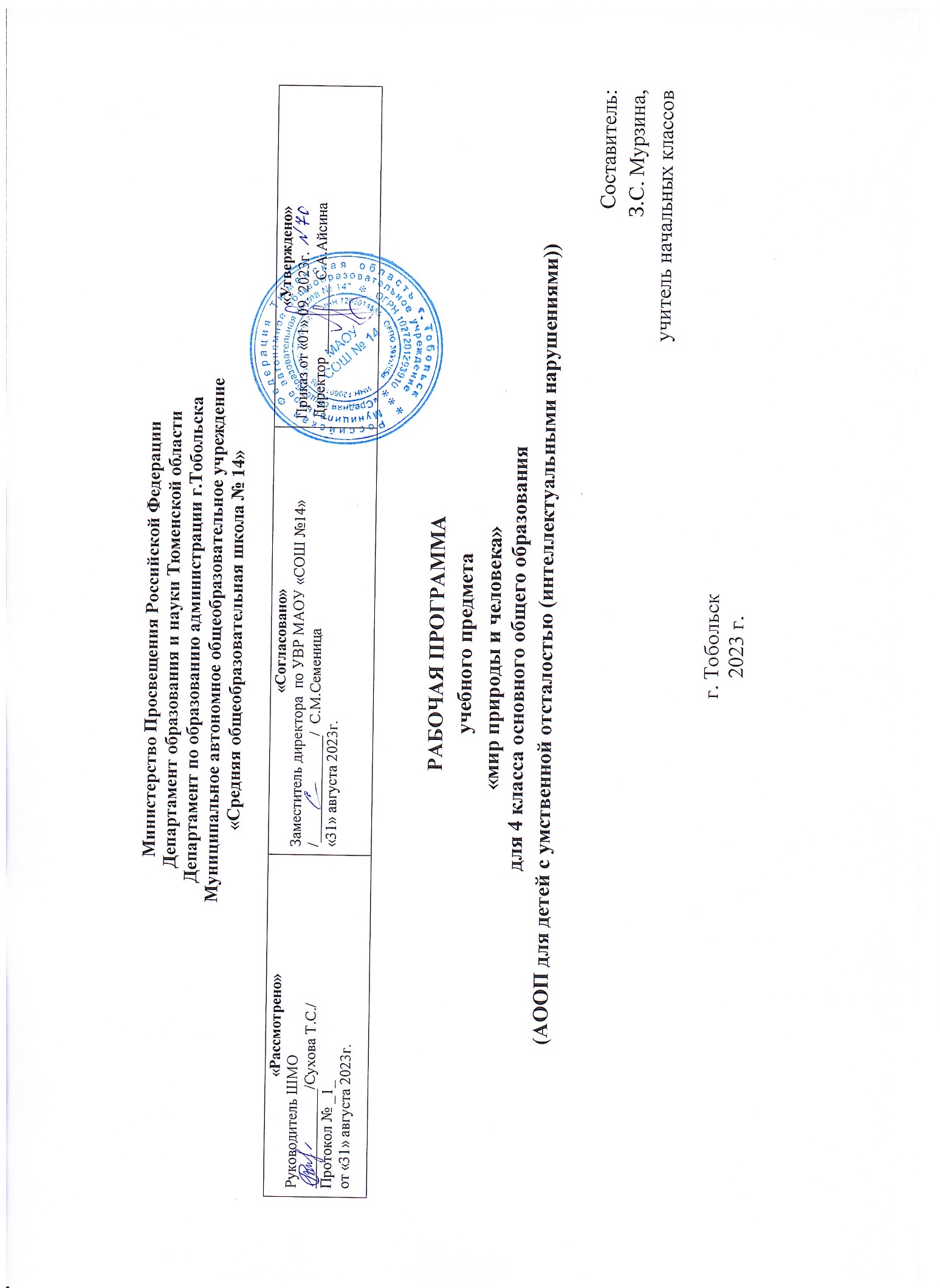 1.Пояснительная запискаРабочая программа предмета «Мир природы и человека» для (НАЧАЛЬНОГО) общего образования разработана на основе нормативных документов:Федеральный закон от 29.12.2012 №273-ФЗ (ред. от 23.07.2013) «Об образовании в Российской Федерации»;Приказ Министерства просвещения Российской Федерации от 24.11.2022 № 1026 "Об утверждении федеральной адаптированной основной общеобразовательной программы обучающихся с умственной отсталостью (интеллектуальными нарушениями)"Учебный план специальных (коррекционных) образовательных учреждений для обучающихся, воспитанников с отклонениями в развитии», 10.04.2002 г., № 29/2065-п;Санитарных правил CII 2.4.3648-20 «Санптарно-эпидемиологические требования к организациям воспитания и обучения, отдыха и  оздоровления детей и молодежи» от 28.09.2020г.;Положение о рабочей программе педагога МАОУ СОШ №14, утвержденное приказом директора № 162-0 от 30.08.2017г; Типовое положение о специальном (коррекционном) учреждении;Адаптированная основная образовательная программа начального общего и основного образования МАОУ СОШ №14.Программа обеспечена следующим учебно-методическим комплектом.Программа «Программы специальных (коррекционных) образовательных учреждений VIII вида подготовительный, 1 - 4 классы» под редакцией В.В.Воронковой, 2013 г.Содержание курса «Мир природы и человека» направлено на разностороннее развитие личности учащихся, способствует их умственному развитию, обеспечивает гражданское, нравственное, эстетическое воспитание. Программа содержит материал, помогающий учащимся достичь того уровня общеобразовательных знаний и умений, который необходим им для социальной адаптации.Цели и задачи курса:Цели: -углубление сведений, раскрывающих причинные, следственные, временные и другие связи между объектами, явлениями и состояниями природы; Задачи: -уточнить имеющиеся у детей представления о живой и неживой природе, дать новые знания об основных ее элементах; -на основе наблюдений и простейших опытных действий расширить представления о взаимосвязи живой и неживой природы, формах приспособленности живого мира; -выработать умение наблюдать природные явления, сравнивать их, составлять устные описания, использовать в речи итоги наблюдений; -сформировать знания учащихся о природе своего края; -сформировать первоначальные сведения о природоохранной деятельности человека, научить учащихся бережному отношению к природе. - формировать основы функциональной грамотности на уроке мир природы и человека, с учетом познавательных возможностей учащихся;- развивать навыки применения знаний функциональной грамотности на практике, в повседневной жизнедеятельности.Содержание дисциплины предусматривает знакомство с объектами и явлениями окружающего мира и дает возможность постепенно раскрывать причинно-следственные связи между природными явлениями и жизнью человека. При отборе содержания учебной программы «Мир природы и человека» учтены современные научные данные об особенностях познавательной деятельности, эмоционально волевой регуляции, поведения младших школьников с умственной отсталостью (интеллектуальными нарушениями). Программа реализует современный взгляд на обучение естествоведческим дисциплинам, который выдвигает на первый план обеспечение: ― полисенсорности восприятия объектов; ― практического взаимодействия обучающихся с умственной отсталостью (интеллектуальными нарушениями) с предметами познания, по возможности в натуральном виде и в естественных условиях или в виде макетов в специально созданных учебных ситуациях; ― накопления представлений об объектах и явлениях окружающего мира через взаимодействие с различными носителями информации: устным и печатным словом, иллюстрациями, практической деятельностью в процессе решения учебно-познавательных задач, в совместной деятельности друг с другом в процессе решения проблемных ситуаций и т.п.; ― закрепления представлений, постоянное обращение к уже изученному, систематизации знаний и накоплению опыта взаимодействия с предметами познания в игровой, коммуникативной и учебной деятельности; ― постепенного усложнения содержания предмета: расширение характеристик предмета познания, преемственность изучаемых тем.Основная цель курса: формирование духовной культуры личности, приобщение к общечеловеческим ценностям, овладение национальным культурным наследием.Технологии обучении:1. дифференцированное обучение;2. традиционное обучение;3. информационно-коммуникативные технологии;4. здоровьесберегающие технологии;Формы организации образовательного процесса: основной формой организации процесса обучения изобразительное искусство является урок. Ведущей формой работы учителя с учащимися на уроке является фронтальная работа при осуществлении дифференцированного и индивидуального подхода. Обязательным требованием к каждому уроку является практическая работа. Учащиеся, нуждающиеся в дифференцированной помощи со стороны учителя, участвуют во фронтальной работе со всеми учащимися класса, а самостоятельно выполняют более облегченные варианты практической работы, используют шаблоны.Виды и формы контроля образовательного процесса:Формы контроля: фронтальные, индивидуальные, групповые.Виды контроля: вводные, текущие, итоговые.Типы уроков:- урок изучения нового материала;- урок закрепления знаний;- комбинированный урок;Педагогические технологии, средства обучения: традиционное обучение, активное обучение (индивидуализация обучения), информационно-коммуникативные технологии, здоровье сберегающие технологии.Виды контроля: самоконтроль; контроль учителя.Результаты освоения учебного предмета:Сезонные измененияВременные изменения. День, вечер, ночь, утро. Сутки, время суток. Время суток и солнце(по результатам наблюдений). Время суток на циферблате часов. Дни недели, порядок следования, рабочие и выходные дни. Неделя и месяц.Времена года: Осень. Зима. Весна. Лето. Основные признаки каждого времени года (изменения в неживой природе, жизни растений, животных и человека) Месяцы осенние, зимние, весенние, летние. Порядок месяцев в сезоне; в году, начиная с января. Календарь Осень ― начальная осень, середина сезона, поздняя осень. Зима ― начало, середина, конец зимы. Весна ― ранняя, середина весны, поздняя весна. Смена времен года. Значение солнечного теплаи света. Преемственность сезонных изменений. Взаимозависимость изменений в неживой и живой природе, жизни людей (в том числе и по результатам наблюдений). Сезонные изменения в неживой природе Изменения, происходящие в природе в разное время года, с постепенным нарастанием подробности описания качественных изменений: температура воздуха (тепло – холодно, жара, мороз, замеры температуры); осадки (снег – дождь, иней, град); ветер (холодный – теплый, направление и сила, на основе наблюдений); солнце (яркое – тусклое, большое – маленькое, греет, светит) облака (облака, тучи, гроза), состояние водоемов (ручьи, лужи, покрылись льдом, теплая - холодная вода), почвы (сухая - влажная – заморозки). Солнце и изменения в неживой и живой природе. Долгота дня зимой и летом. Растения и животные в разное время года. Жизнь растений и животных (звери, птицы, рыбы, насекомые) в разные сезоны года. Сбор листьев, плодов и семян. Ознакомление с названиями растений и животных. Раннецветущие, летние и осенние растения. Увядание и появление растений. Подкормка птиц. Весенний сбор веток для гнездования птиц. Сад, огород. Поле, лес в разное время года. Домашние и дикие животные в разное время года. Одежда людей, игры детей, труд людей в разное время года. Одежда людей в разное время года. Одевание на прогулку. Учет времени года, погоды, предполагаемых занятий (игры, наблюдения, спортивные занятия). Игры детей в разные сезоны года. Труд людей в сельской местности и городе в разное время года. Предупреждение простудных заболеваний, гриппа, травм в связи с сезонными особенностями (похолодание, гололед, жара и пр.)Неживая природа Солнце, облака, луна, звезды. Воздух. Земля: песок, глина, камни. Почва. Вода. Узнавание иназывание объектов неживой природы. Простейшие признаки объектов неживой природы по основным параметрам: внешний вид, наиболее существенные и заметные свойства (выделяемые при наблюдении ребенком), место в природе, значение. Элементарные сведения о Земле, как планете, и Солнце – звезде, вокруг которой в космосе двигается Земля.Живая природаРастения Растения культурные. Овощи. Фрукты. Ягоды. Арбуз, дыня, тыква. Зерновые культуры. Внешний вид, место произрастания, использование. Значение для жизни человека. Употребление в пищу. Растения комнатные. Название. Внешнее строение (корень, стебель, лист).Уход. Растения дикорастущие. Деревья. Кустарники. Травянистые растения. корень, стебель, лист, цветок, плод и семена. Первичные представление о способах размножения. Развитие растение из семени на примере гороха или фасоли. Значение растений в природе. Охрана, использование человеком.Грибы Шляпочные грибы: съедобные и не съедобные. Название. Место произрастания. Внешний вид. Значение в природе. Использование человеком.ЖивотныеЖивотные домашние. Звери. Птицы. Названия. Внешнее строение: части тела. Условия обитания, чем кормятся сами животные, чем кормят их люди. Место в жизни человека (для чего содержат животное), забота и уход за животным. Скотный двор, птичник, ферма.Животные дикие. Звери. Птицы. Змеи. Лягушка. Рыбы. Насекомые. Названия. Внешнее строение: названия частей тела. Место обитания, питание, образ жизни. Роль в природе. Помощь птицам зимой (подкормка, изготовление кормушек) и весной в период гнездования (сбор веток для гнезд, соблюдение тишины и уединенности птиц на природе).Охрана природы: наблюдения за жизнью живой природы, уход за комнатными растениями, посадка и уход за растением, бережное отношение к дикорастущим растениям, правили сбора урожая грибов и лесных ягод, ознакомление с правилами ухода за домашними животными, подкормка птиц зимой, сбор веток в период гнездования, ознакомление с видами помощи диким животным, и т.п. 2.Общая характеристика учебного предметаПри отборе содержания учебной программы «Мир природы и человека» учтены современные научные данные об особенностях познавательной деятельности, эмоционально волевой регуляции, поведения младших школьников с умственной отсталостью (интеллектуальными нарушениями). Программа реализует современный взгляд на обучение естествоведческим дисциплинам, который выдвигает на первый план обеспечение:― полисенсорности восприятия объектов;― практического взаимодействия обучающихся с умственной отсталостью (интеллектуальными нарушениями) с предметами познания, по возможности в натуральном виде и в естественных условиях или в виде макетов в специально созданных учебных ситуациях;― накопления представлений об объектах и явлениях окружающего мира через взаимодействие с различными носителями информации: устным и печатным словом, иллюстрациями, практической деятельностью в процессе решения учебно-познавательных задач, в совместной деятельности друг с другом в процессе решения проблемных ситуаций и т.п.;― закрепления представлений, постоянное обращение к уже изученному, систематизации знаний и накоплению опыта взаимодействия с предметами познания в игровой, коммуникативной и учебной деятельности;― постепенного усложнения содержания предмета: расширение характеристик предмета познания, преемственность изучаемых тем. Основное внимание при изучении учебной программы «Мир природы и человека» уделено формированию представлений об окружающем мире: живой и неживой природе, человеке, местечеловека в природе, взаимосвязях человека и общества с природой. Практическая направленность учебного предмета реализуется через развитие способности к использованию знаний о живой и неживой природе, об особенностях человека как биосоциального существа для осмысленной и самостоятельной организации безопасной жизни в конкретных условиях. Структура курса представлена следующими разделами: «Сезонные изменения», «Неживая природа», «Живая природа (в том числе человек)», «Безопасное поведение». Повышение эффективности усвоения учебного содержания требует организации большого количества наблюдений, упражнений, практических работ, игр, экскурсий для ознакомления и накопления опыта первичного взаимодействия с изучаемыми объектами и явлениями.3. Описание места учебного предмета в учебном планеСогласно учебному плану на изучение предмета «Изобразительное искусство» в 4 классе отводится - 34 часов из расчета 1 ч в неделю.Количество часов:4.Описание ценностных ориентиров содержания учебного предмета1. Духовно-нравственное воспитание и развитие способностей, творческого потенциала ребенка, формирование ассоциативно-образного пространственного мышления, интуиции.2. Эмоционально-ценностное отношение ребенка к миру.3. Опыт эмоционально-ценностного, эстетического восприятия мира и художественно-творческой деятельности помогут младшим школьникам при освоении смежных дисциплин, а в дальнейшем станут основой отношения растущего человека к себе, окружающим людям, природе, науке, искусству и культуре в целом.5.Личностные и предметные результаты освоения предмета «Изобразительное искусство»Личностные результаты: − Ценить и принимать следующие базовые ценности: «добро», «терпение», «родина», «природа», «семья». − Уважение к своей семье, к своим родственникам, любовь к родителям. − Освоить роли ученика; формирование интереса (мотивации) к учению. − Знакомить с профессиями учитель, воспитатель, повар, библиотекарь. − Оценивать жизненные ситуаций и поступки героев художественных текстов с точки зрения общечеловеческих норм. Предметные результаты: − Минимальный уровень: − узнавать и называть изученные объекты на иллюстрациях, фотографиях; − правильно и точно называть изучаемые объекты и явления живой и неживой природы; − называть своё имя, фамилию, возраст, пол; − называть и показывать органы чувств человека; − относить изученные объекты к определенным группам; − относить изученные объекты к определенным группам (корова -домашнее животное); Достаточный уровень: − узнавать и называть изученные объекты в натуральном виде в естественных условиях; − правильно и точно называть изученные объекты, явления, их признаки; − знать правила гигиены органов чувств; − знать отличительные существенные признаки групп объектов; − различать объекты живой и неживой природы; − выделять части растений; узнавать в природе и на рисунках деревья, кусты, травы; − называть наиболее распространённых диких и домашних животных своей местности; − называть и показывать органы чувств человека, объяснять их назначение.6.Содержание учебного предмета.7.Основные виды деятельности учащихся на уроке1. Практическая работа;2. наблюдение;3. беседа.8.Описание материально-технического обеспечения образовательного процессаУчебно-методическое и информационное обеспечение:-книгопечатная продукция:«Программы специальных (коррекционных) образовательных учреждений VIII вида подготовительный, 1 – 4 классы» под редакцией В. В.Воронковой, 2013 г., -печатные пособия: портреты писателей и поэтов, иллюстративные материалы (альбомы, комплекты открыток и др), репродукции картин; Кузин В.С., Кубышкина Э.И. Изобразительное искусство в начальной школе. 1-4 кл.: Учеб. для общеобразоват. учеб. заведений: В 2 ч. – М.: Дрофа, 2001.-экранно-звуковые пособия: аудиозаписи в соответствии с содержанием обучения (в том числе в цифровой форме), презентации;- интернет-ресурсы: видеоролики;- технические средства обучения: доска с набором приспособлений для крепления карт и таблиц,  нетбук, монитор, колонки;-оборудование класса: ученические столы одноместные с комплектом стульев, стол учительский с тумбой, шкафы для хранения учебников, дидактических материалов, пособий и пр., настенные доски для вывешивания иллюстративного материала, подставки для книг, держатели для схем и таблиц и т.п.Календарно-тематическое планирование «Мир природы и человека» 4 классI четвертьII четвертьIII четвертьIV четверть8 ч8ч10ч8ч1 полугодие 16 часов1 полугодие 16 часов2 полугодие 18 часов2 полугодие 18 часов№Тема урокаДатаДатаКол-во часовДомашнее задание№Тема урокапланфактКол-во часовДомашнее задание1 четверть8Неживая природа81Сентябрь - начало осени.6.091Называть признаки осени.2Сезонные работы в саду, в огороде, в поле в осеннее время года.13.091Знать сезонные работы в осеннее время.3Труд людей осенью.20.091Знать труд людей осенью.4Почва.27.091Рассказ о почве.5Состав почвы.4.101Рассказ о составе почвы.6Овощи, фрукты, ягоды.11.101Нарисовать фрукты.7Грибы. Части гриба. Грибы съедобные и несъедобные.18.101Рассказ о грибах.8Лекарственные растения.25.1012 четверть8Сезонные изменения в природе89Сезонные изменения в природе, погоде: декабрь.8.111Рассказ о сезонных  изменениях в природе.10Труд людей зимой.15.111Знать труд людей зимой.11Простейшие свойства почвы, их значение для растений.22.111Знать свойства почвы.12Формы поверхности земли: равнины, овраги, холмы, горы.29.111Рассказ о формах поверхности земли.13Семена цветковых растений6.121Нарисовать семечко цветка.14Деревья, кустарники, травы.13.121Рассказ о деревьях, кустарниках, травах.1516Разнообразие животных в природе.20.1227.122Нарисовать животное (заяц).3 четверть11Живая природа1117Зима – начало года. Как я провел зимние каникулы.10.011Рисунок «Зимние каникулы».18Февраль - последний месяц зимы.17.011Знать зимние месяцы.19Март - весенний месяц.24.011Знать весенние месяцы.20Вечнозеленые деревья. Ель. Сосна.31.011Рассказ о ели и сосне.21Домашнее животное - корова.7.021Рассказ «Как люди заботятся о домашних животных».22Домашнее животное - лошадь.14.021Нарисовать лошадь.23Домашние птицы: гусь.21.021Знать названия домашних птиц.24Домашние птицы: индюк.28.021Нарисовать домашнюю птицу.25Домашние птицы: курица, петух .6.031Нарисовать петуха.26Дикие животные: лось, олень. Внешний вид, пища, повадки.13.031Нарисовать дикое животное.27Итоговый урок.20.031Знать названия птиц, животных.4  четверть.7Безопасное поведение728Середина весны.3.041Знать признаки весны.29Май – конец весны10.041Нарисовать рисунок «Весна»30Насекомые вредные и полезные.17.051Рассказ о насекомых.31Рыбы - как представители животных.24.041Рассказ о рыбах.33Человек – часть природы.8.051Нарисовать человека.34Наша Родина - Россия. Наш город. Населенные пункты.15.051Знать символику страны.35Здоровье человека. Профилактика заболеваний.Безопасное поведение в природе.22.051Знать причины простудных заболеваний